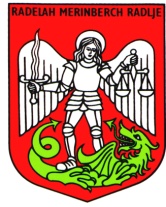   OBČINA RADLJE OB DRAVI		Mariborska cesta 7, 2360 Radlje ob DraviNa podlagi 50,  98. člena Zakona o prostorskem načrtovanju (Ur. l. RS, št. 33/07, 108/09, 57/12), 33. člena Zakona o lokalni samoupravi (Ur.l. RS, št. 94/07-UPB2, 27/08 Odl.US: Up-2925/07-15, U-I-21/07-18, 76/08, 100/08 Odl.US: U-I-427/06-9, 79/09, 51/10),  30. člena Statuta Občine Radlje ob Dravi (MUV, št. 25/06, 20/15) je župan Občine Radlje ob Dravi, dne 3.8.2016 sprejelSKLEP  OJAVNI RAZGRNITVI IN JAVNI OBRAVNAVI dopolnjenega osnutka Odloka o spremembah in dopolnitvah odloka o občinskem podrobnem prostorskem načrtu za del območja MS4 v naselju Radlje v Občini Radlje ob Dravičlen        Javno se razgrne dopolnjen osnutek Sprememb in dopolnitev odloka o občinskem podrobnem prostorskem načrtu za del območja MS 4 v naselju Radlje v občini Radlje ob Dravi (MUV št. 14/12, 8/14-teh.popr. in 6/16)v naselju Radlje ob Dravi, ki zajema parcele št. 775/1, 776/1, 783/1 in 784/1 vse  k.o. Radlje ob Dravi (804). 2. členJavna razgrnitev traja od vključno 11.8.2016 do vključno 11.9.20163. členDopolnjen osnutek odloka o spremembah in dopolnitvah občinskega podrobnega prostorskega načrta za del območja MS4 v naselju Radlje ob Dravi,  bo razgrnjen v prostorih Občine Radlje ob Dravi, Mariborska cesta 7, 2360 Radlje ob Dravi, sejna soba 313/III v času uradnih ur ter na uradni spletni strani Občine Radlje ob Dravi (http://www .obcina-radlje.si).4. členJavna obravnava dopolnjenega osnutka odloka o spremembah in dopolnitvah občinskega podrobnega prostorskega načrta za del območja MS4 v naselju Radlje ob Dravi, bo v sredo, 7.9.2016 ob 16. uri v sejni sobi Občine Radlje ob Dravi, sejna soba 313/III.5. členV času javne razgrnitve in obravnave lahko na razgrnjeni osnutek dajo pripombe in predloge vsi zainteresirani organi, organizacije in posamezniki. Pripombe in predloge se lahko poda pisno ali ustno na javni obravnavi, na mestu javne razgrnitve kot zapis v knjigo pripomb in predlogov, posreduje pisno na naslov Občina Radlje ob Dravi, Mariborska cesta 7, 2360 Radlje ob Dravi ali pošlje na elektronski naslov: obcina.radlje@radlje.si. Rok za posredovanje pripomb poteče z zadnjim dnem javne razgrnitve.6. členTa sklep se objavi z javnim naznanilom in v svetovnem spletu (na spletni strani http://www.obcina-radlje.si) na krajevno običajen način.Številka: 35001-0002/2016Datum: 3.8.2016                                                                                             mag.  Alan Bukovnik                                                                                                   župan                                                                                                                                                                      